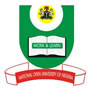 NATIONAL OPEN UNIVERSITY OF NIGERIAPlot 91, Cadastral Zone, Nnamdi Azikiwe Express Way, Jabi - AbujaFACULTY OF MANAGEMENT SCIENCESFEBRUARY EXAMINATION 2018COURSE CODE: PAD 868 						COURSE TITLE: COMPARATIVE PUBLIC ADMINISTRATION     	CREDIT UNIT:	3INSTRUCTION: 	1. Indicate your Matriculation Number clearly2. Attempt question one (1) and any other three (3) questions; four questions in all3. Question one (1) is compulsory and carries 25 marks, while the other questions carry 15 marks each.			4. Present all your points in a coherent and orderly MannerTIME ALLOWED: 	2 Hours1. (a) What is comparative public administration? (5 marks)    (b) Identify and explain your motives for studying comparative public administration. (10 marks) 2.    Analyse the nature, history and problems of comparative administration. (15 marks)3.     Enumerate and write short notes on the characteristics and functions of Nigeria’s civil service.         (15 marks)4. (a) Enumerate the basic doctrines or principles guiding British public administration. (5 marks)     (b) What are the political and non-political functions of the British Civil Service? (10 marks)5.      Explain the concept of separation of power in relation to the American public administrative                                     system. (15 marks)6. (a) Identify the factor that made France a unique country. (15 marks)    (b) Enumerate the basic advantages that the French Civil-Service is enjoying since the Fifth Republic.          (5 marks) 